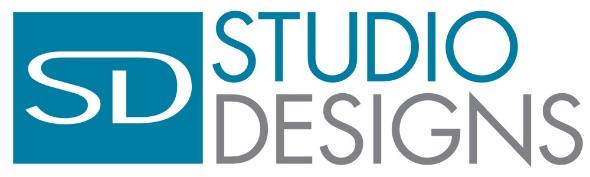 Contact: Karen Acuna							Phone: 562-942-0492 x 124Email: karena@studiodesigns.com						FOR IMMEDIATE RELEASESTUDIO DESIGNS PROJECTS A NEW BEGINNING FOR ARTOGRAPHCommerce, CA, September 6, 2019–   Studio Designs, Inc. has acquired two top-selling product lines as well as the intellectual property of Artograph, Inc.  Last week, Studio Designs finalized this acquisition and is currently in the process of integrating these items into their facilities in Commerce, California.   The Artograph opaque projectors, EZ Tracer®, Tracer®, and Prism™ Projector, as well as the LightTracer® and LightPad® LX™ series, will be manufactured and distributed through Studio Designs.Artograph, a leader in image projection for the art industry, was established in 1947 in Minnesota. Through the years, Artograph’s passion to provide innovative products established them as a leader in the creative markets around the world. After decades of a passionate career in the light projection field, Don Dow, the President and CEO of Artograph, has retired.Years ago, over countless tradeshows and conversations, both companies partnered together to integrate a LightPad® support system that would work with a Studio Designs’ glass top drawing table. This collaboration produced a table perfect for tracing and helped to showcase Artograph’s LightPad® with our drawing desks. This partnership and mutual admiration for innovating art products proved to be influential in this acquisition.continuedPage 2 of 2Scott Maynes, Studio Designs’ President, states “We are very excited to continue the legacy of the Artograph name.  Don was always passionate about creating new products for artists.  We want to continue this innovation by continuing to bring to market new products that help artists and educators create and present their work effortlessly.”Studio Designs’ mission is to bring high-quality and affordable products to their customers. With this acquisition of this line, our mission will remain unchanged. Our plan is to continue to provide the valuable expertise that Artograph has developed for their products, as well as expanding into new products for our portfolio. Studio Designs is currently re-establishing the supply chain, as well as designing and developing fresh, new products in order to support our customers during the holiday season.Studio Designs began in 2007 and has provided the top-selling drafting and craft tables to the leading art retailers. Studio Designs has grown its product catalog from a small selection of tables and easel to include over 300 products that now include sewing tables, occasional tables, accent chairs, and home office furniture. ###